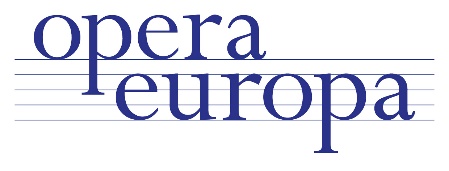 Joint Technical & Production and Costume, Make-up and Wig forum Vilnius, 27-29 February 2020ProgrammeThursday 27 FebruaryFriday 28 FebruarySaturday 29 February Practical details If you have any questions, please contact Aline aline@opera-europa.org or call me on +32 486 69 03 7915.30Registration opens16.00Vilnius team demo – Baroque woollen wigs and Restoring costumes over time17.15Welcome to the joint forum meetingCMWTP Ice breaker 
How hard can it be?  
Søren Larsen (Copenhagen) and Åsa Jansson (Göteborg)18.30End of the day’s sessions19.30Dinner at Sena Trobele – please share a taxi or Uber!
Naugarduko st. 36, Vilnius – www.senojitrobele.lt  9.00Registration opensRegistration opens  9.30CMWTP WelcomeCMWTP Welcome  9.45CMWTP Ask Me Anything - Top Hazards in Health and Safety 
with Dominique Perrissin-Fabert, Health and Safety Manager (London ROH) CMWTP Ask Me Anything - Top Hazards in Health and Safety 
with Dominique Perrissin-Fabert, Health and Safety Manager (London ROH) 10.45Coffee breakCoffee break11.15CMWTP Case study : Robert Wilson’s Turandot co-production 
with a joint presentation by Celeste Carrasco and Ovidio Ceñera (Madrid), Giedrė Butrimienė (Vilnius) and Nicola Panzer, co-stage directorCMWTP Case study : Robert Wilson’s Turandot co-production 
with a joint presentation by Celeste Carrasco and Ovidio Ceñera (Madrid), Giedrė Butrimienė (Vilnius) and Nicola Panzer, co-stage director13.00LunchLunch14.30CMWTP Co-productions survival handbook 
Discussion led by Robby Duiveman (Amsterdam) and David Stuttard (Wexford), moderated by Bob BrandsenCMWTP Co-productions survival handbook 
Discussion led by Robby Duiveman (Amsterdam) and David Stuttard (Wexford), moderated by Bob Brandsen15.45Coffee breakCoffee break16.15CMW Guided tour of the workshopsTP Production data documentation for travelArturas Alenskas (Vilnius), Bob Brandsen (London ROH)17.30End of the day’s sessionsEnd of the day’s sessions18.30Turandot 
Directed by Robert Wilson 
End 21.30, followed by post-performance receptionTurandot 
Directed by Robert Wilson 
End 21.30, followed by post-performance reception09.30C Measurement taking MW Measurement takingMW Measurement takingTP State of the Union: discussion on current issuesLed by Charmaine Goodchild (Brussels)10.45Coffee breakCoffee breakCoffee breakCoffee break11.15CMWTP New Opera Europa tools: Operabook and new websiteLed by Aline Chif and Audrey JungersCMWTP New Opera Europa tools: Operabook and new websiteLed by Aline Chif and Audrey JungersCMWTP New Opera Europa tools: Operabook and new websiteLed by Aline Chif and Audrey JungersCMWTP New Opera Europa tools: Operabook and new websiteLed by Aline Chif and Audrey Jungers11.45CMWTP Production and costume databases: Dièse / Multilingual dictionaryLed by Dièse users (Lyon, Stuttgart and London ROH) with Jean-Baptiste Héraud (IT4Culture), and Julie Hoeffel (Strasbourg)CMWTP Production and costume databases: Dièse / Multilingual dictionaryLed by Dièse users (Lyon, Stuttgart and London ROH) with Jean-Baptiste Héraud (IT4Culture), and Julie Hoeffel (Strasbourg)CMWTP Production and costume databases: Dièse / Multilingual dictionaryLed by Dièse users (Lyon, Stuttgart and London ROH) with Jean-Baptiste Héraud (IT4Culture), and Julie Hoeffel (Strasbourg)CMWTP Production and costume databases: Dièse / Multilingual dictionaryLed by Dièse users (Lyon, Stuttgart and London ROH) with Jean-Baptiste Héraud (IT4Culture), and Julie Hoeffel (Strasbourg)12.30Lunch Lunch Lunch Lunch 13.30CMWTP Second lives of costumes and sets – Round table discussionLed by Małgorzata Szabłowska (Warsaw), Carol Lingwood (London NT) and Thierry Leonardi (Lyon OSCaR project leader)CMWTP Second lives of costumes and sets – Round table discussionLed by Małgorzata Szabłowska (Warsaw), Carol Lingwood (London NT) and Thierry Leonardi (Lyon OSCaR project leader)CMWTP Second lives of costumes and sets – Round table discussionLed by Małgorzata Szabłowska (Warsaw), Carol Lingwood (London NT) and Thierry Leonardi (Lyon OSCaR project leader)CMWTP Second lives of costumes and sets – Round table discussionLed by Małgorzata Szabłowska (Warsaw), Carol Lingwood (London NT) and Thierry Leonardi (Lyon OSCaR project leader)14.45Conclusions and next meetingsConclusions and next meetingsConclusions and next meetingsConclusions and next meetings15.30Coffee BreakCoffee BreakCoffee BreakCoffee Break15.45C Costume Show & tell moderated by Markus MaasC Costume Show & tell moderated by Markus MaasMW Make-up & Wigs show & tell moderated by Jorg Muller and Corinne YoungTP Technical guided tour17.00